المستطيل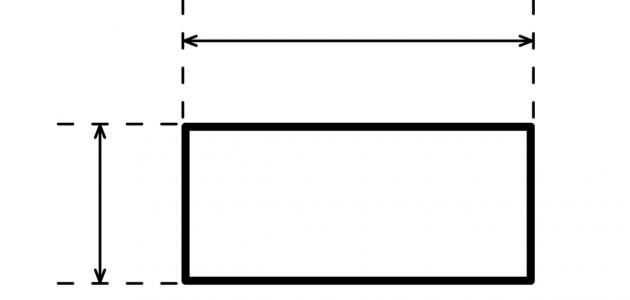 هو عبارة عن شكل رباعي مسطح جميع زواياه متطابقة في القياس بحيث يساوي كل منها 90 درجة، كما أن فيه كل ضلعين متقابلين متساويان، وقطراه متساويان في الطول، وهو ما يميزه عن متوازي الأضلاع، ويُسمى الضلع الأطول بطول المستطيل، أما الضلع الأقصر فيسمى بعرض المستطيل، ويوجد للمستطيل محورا تماثل وهما المنصفان العموديان للأضلاع، واللذان يقسمان المستطيل إلى نصفين متساويين، ويعتبر حالة خاصة من متوازي الأضلاع؛ أي يمتلك جميع خصائصه إضافة لخصائص أخرى تميّزه عنه.
قوانين حساب محيط المستطيل يُمكن تعريف محيط المستطيل على أنه المسافة الإجمالية حول سطح المستطيل، ويُقاس المحيط باستخدام إحدى وحدات قياس الطول، ويتم حسابه:حساب المحيط باستخدام الطول والعرض، وهو القانون الأكثر شيوعاً، ويساوي ضعفي مجموع الطول والعرض؛ حيث: محيط المستطيل=2×(الطول+العرض)، وبالرموز: ح=2(أ+ب)؛ حيث: أ: طول المستطيل. ب: عرض المستطيل.

قوانين حساب مساحة المستطيل يُمكن تعريف مساحة المستطيل على أنها مقدار الحيّز أو الفراغ المحصور داخل المستطيل، وتقاس بوحدة الطول المربعة، ويتم حسابها:باستخدام الطول والعرض، وهو القانون الأكثر شيوعاً ويساوي طول المستطيل مضروباً في عرضه؛ حيث: مساحة المستطيل=الطول×العرض، وبالرموز: م=أ×ب؛ حيث: أ: طول المستطيل. ب: عرض المستطيل.

